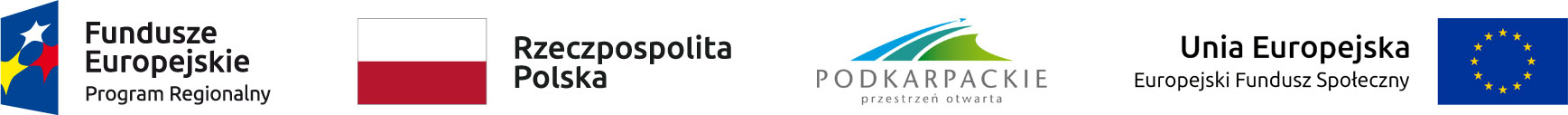 Załącznik 6.1 cInformacja o podpisanych umowach o dofinansowanie projektu w ramach konkursu nr RPPK.07.03.00-IP.01-18-023/19 w ramach Regionalnego Programu Operacyjnego Województwa Podkarpackiego na lata 2014-2020 Oś priorytetowa VII Działanie 7.3Zatwierdził: Tomasz Czop Dyrektor Wojewódzkiego Urzędu Pracy w RzeszowieRzeszów, dnia 24 maja 2021r.Lp.Numer umowyNazwa i adres beneficjentaTytuł projektuWnioskowana  kwota dofinansowaniaCałkowita wartość projektu (PLN)Data podpisania umowyLiczba uzyskanychpunktów**1.RPPK.07.03.00-18-0088/19CDG PRO Sp. z o. o.Najlepsze wsparcie na starcie - program tworzenia własnej firmy4 993 661,925 159 433,6020.04.202058,52.RPPK.07.03.00-18-0075/19Stowarzyszenie Na Rzecz Rozwoju Powiatu Kolbuszowskiego "NIL"Wystartuj w biznesie - wspieranie przedsiębiorczości w powiecie kolbuszowskim i ropczycko-sędziszowskim4 067 314,404 194 850,4014.04.202058,03.RPPK.07.03.00-18-0087/19Instytut Doskonalenia Kadr i Administracji Rafał KataPomoc w założeniu własnego biznesu - dotacje dla Twojej firmy4 996 808,325 162 745,6005.05.202058,04.RPPK.07.03.00-18-0044/19Stawil Sp. z o. o.Gotowi na własną firmę4 211 876,354 348 633,0024.04.202058,05.RPPK.07.03.00-18-0041/19Towarzystwo Altum, Programy Społeczno-GospodarczeWsparcie na starcie - dotacja na własny biznes4 356 960,354 501 353,0024.04.202056,56.RPPK.07.03.00-18-0028/19"INNOVO" INNOWACJE WBIZNESIE SP. Z O.O.Mój szef - to ja4 358 708,354 503 193,0008.04.202054,57.RPPK.07.03.00-18-0015/19Agencja Rozwoju Regionalnego MARR S.A.Pakiet na start4 377 149,754 522 605,0006.03.202052,08.RPPK.07.03.00-18-0065/19Centrum Szkoleniowo Konsultingowe dla Biznesu Jerzy GałuszkaPodkarpacka Kuźnia Przedsiębiorczości!3 421 277,623 513 997,5014.04.202050,59.RPPK.07.03.00-18-0076/19Rzeszowska Agencja Rozwoju Regionalnego S.A.Pasja Biznesu5 049 817,425 217 331,5030.09.202048,510.RPPK.07.03.00-18-0089/19ASP PROJECT CONSULTING 
Anna PawlosSiła Przedsiębiorczości4 531 011,004 678 499,0014.04.202048,011.RPPK.07.03.00-18-0054/19AMD GROUP Michał DrymajłoPRZYSTANEK: WŁASNA FIRMA3 799 560,033 914 616,0121.04.202046,512.RPPK.07.03.00-18-0016/19Tarnobrzeska Agencja Rozwoju Regionalnego S.A.Od pomysłu do sukcesu z własną firmą4 826 166,304 983 122,5014.04.202045,013.RPPK.07.03.00-18-0079/19LOOTUS Joanna JędrzejowskaLepsze jutro z własną firmą4 363 001,004 495 580,0003.04.202044,014.RPPK.07.03.00-18-0068/19Podkarpacka Izba GospodarczaDOTACJE NA START3 951 921,344 073 783,0030.04.202043,515.RPPK.07.03.00-18-0060/19HOG POLSKA JAKUB GIBAŁACzas na własną firmę4 677 751,564 826 896,3810.09.202043,016.RPPK.07.03.00-18-0038/19Stowarzyszenie na Rzecz Rozwoju i Promocji Podkarpacia "Pro Carpathia"Zatrudnij siebie!4 226 944,754 347 511,7527.04.202043,017.RPPK.07.03.00-18-0031/19Centrum Promocji Biznesu Paweł ZającNowa droga - II edycja4 030 477,654 157 687,0006.03.202043,018.RPPK.07.03.00-18-0086/19Podkarpacka Agencja Konsultingowo Doradcza Sp. z o. o.Przedsiebiorczość Twoją Szansą4 522 408,374 673 082,5022.06.202042,519.RPPK.07.03.00-18-0033/19Podkarpackie Centrum Rozwoju Przedsiębiorczości 
Artur MałekWłasny biznes szansą na rozwój regionu!4 522 408,374 673 082,5030.09.202042,020.RPPK.07.03.00-18-0063/19NEXORIS SPÓŁKA Z OGRANICZONĄ ODPOWIEDZIALNOŚCIĄPodkarpaccy przedsiębiorcy na start!3 822 196,063 938 444,0119.02.202141,521.RPPK.07.03.00-18-0053/19PLUSK POLSKA spółka z ograniczoną odpowiedzialnością spółka komandytowaSzansa na spełnienie? SAMOZATRUDNIENIE!4 533 868,004 675 440,0018.05.202141,0